Docket No. A-2020-3020801Utility Code: 1223280CERTIFIEDPATRICK BANE PRESIDENTCCI INDUSTIRES INC DBA COMMONWEALTH UTILITIES322 NORTH SHORE DRIVEPITTSBURGH PA 15212RE: Natural Gas Supplier License Application Dear Mr. Bane:On July 14, 2020, the Public Utility Commission accepted CCI INDUSTRIES, INC. d/b/a CommonWealth Utilities’ application for a Natural Gas Supplier license.  The application was incomplete.  In order for us to complete our analysis of your application, the Energy Industry Group requires answers to the attached question(s).  Please be advised that you are directed to forward the requested information to the Commission within 30 days of receipt of this letter.  Failure to respond may result in the application being denied.  As well, if CCI INDUSTRIES, INC. d/b/a CommonWealth Utilities has decided to withdraw its application, please reply notifying the Commission of such a decision.Please forward the information to the Secretary of the Commission at the address listed below.  When submitting documents, all documents requiring notary stamps must have original signatures.  Please note that some responses may be e-filed to your case, http://www.puc.pa.gov/efiling/default.aspx.   A list of document types allowed to be e-filed can be found at http://www.puc.pa.gov/efiling/DocTypes.aspx.Rosemary Chiavetta, SecretaryPennsylvania Public Utility Commission400 North StreetHarrisburg, PA 17120Your answers should be verified per 52 Pa Code § 1.36.  Accordingly, you must provide the following statement with your responses:I, ________________, hereby state that the facts above set forth are true and correct to the best of my knowledge, information and belief, and that I expect to be able to prove the same at a hearing held in this matter.  I understand that the statements herein are made subject to the penalties of 18 Pa. C.S. § 4904 (relating to unsworn falsification to authorities).The blank should be filled in with the name of the appropriate company representative, and the signature of that representative should follow the statement.In addition, to expedite completion of the application, please also e-mail the information to Jeremy Haring at jharing@pa.gov.  Please direct any questions to Jeremy Haring, Bureau of Technical Utility Services, at jharing@pa.gov (preferred) or (717) 783-6175.  							Sincerely,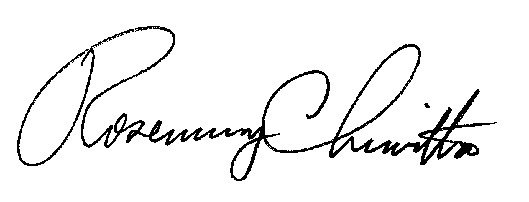 	Rosemary Chiavetta	SecretaryEnclosure Docket No.  A-2020-3020801CCI INDUSTRIES, INC. d/b/a CommonWealth UtilitiesData Requests1.	Reference Application, Section 1.a, Identity of Applicant – The Applicant stated throughout its EGS Application Package that the name of the Applicant is CCI Industries, Inc. d/b/a Commonwealth Utilities.  The PA Department of State stated that the Applicant’s registered name is CCI INDUSTRIES, INC. d/b/a CommonWealth Utilities.  Due to this inaccuracy, please provide a letter that states that the Applicant’s name in the NGS Application Package contains numerous typographical errors and the correct name of the Applicant is CCI INDUSTRIES, INC. d/b/a CommonWealth Utilities.2.	Reference Application, Section 4.a, Present Operations – Applicant stated that it is currently a broker/marketer engaged in the business of supplying natural gas in Pennsylvania.  Please provide the timeframe, capacity, and a detailed explanation of the Applicant’s broker/marketer natural gas services in Pennsylvania.  Please file an updated Application page with the requested information.3.	Reference Application, Section 4.d, Bonding Letters – Applicant failed to provide any of the required bonding letters.  Please provide the missing documentation.  4.	Reference Application, Section 11, Affidavits – The Affidavits submitted state ‘CCI Industries, Inc’ as the Applicant rather than ‘CCI INDUSTRIES, INC. d/b/a CommonWealth Utilities’.  Please resubmit the Application Affidavit and the Operations Affidavit with the appropriate corrections.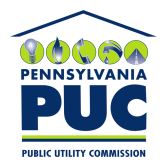 COMMONWEALTH OF PENNSYLVANIAPENNSYLVANIA PUBLIC UTILITY COMMISSION400 NORTH STREET, HARRISBURG, PA 17120July 28, 2020IN REPLY PLEASE REFER TO OUR FILE